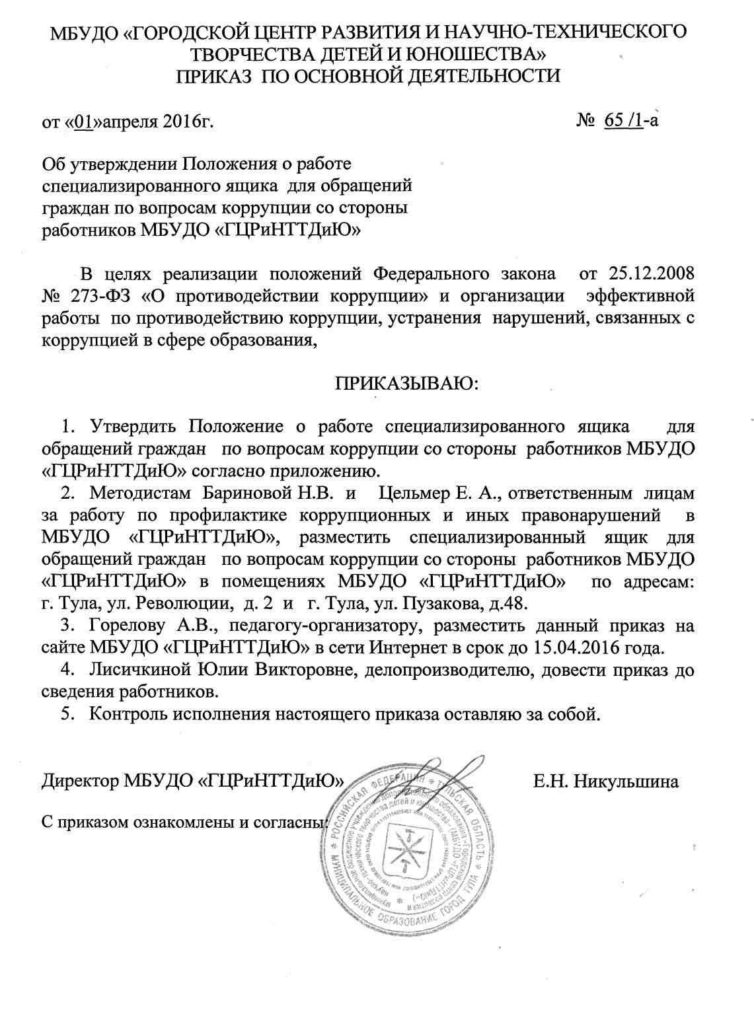 3.5. Выемка обращений осуществляется заместителем директора МБУДО «ГЦРиНТТДиЮ»   в присутствии не менее двух  должностных лиц   МБУДО «ГЦРиНТТДиЮ», ответственных за противодействие коррупции,  еженедельно по четвергам и оформляется актом выемки обращений из Ящика, согласно         приложению 1 к настоящему Положению.3.6. После каждого вскрытия Ящик закрывается и опечатывается заместителем директора МБУДО «ГЦРиНТТДиЮ»  в присутствии не менее двух  должностных лиц МБУДО «ГЦРиНТТДиЮ», ответственных за противодействие коррупции.3.7. После выемки обращений делопроизводитель, как ответственное лицо  за работу по профилактике коррупционных и иных правонарушений  в МБУДО «ГЦРиНТТДиЮ»,   осуществляет их регистрацию и передает данные обращения директору МБУДО «ГЦРиНТТДиЮ» для их дальнейшего   рассмотрения и принятия мер в соответствии с действующим законодательством.3.8. Не позднее третьего рабочего дня со дня выемки, директор МБУДО «ГЦРиНТТДиЮ» принимает решение о рассмотрении по сути обращений и передает на исполнение в соответствии с требованиями по делопроизводству. В исключительных случаях может принять решение о рассмотрении обращений с пометкой "Не принято к рассмотрению".3.9. Обращения рассматриваются в порядке и сроки, установленные Федеральным законом от 2 мая 2006 года № 59-ФЗ «О порядке рассмотрения обращений граждан Российской Федерации».3.10. Если обращение не поддается прочтению, то составляется акт о невозможности прочтения текста обращения согласно приложению 2 к настоящему Положению.3.11. Ежеквартально, до 10 числа месяца, следующего за отчетным периодом,  заместитель директора МБУДО «ГЦРиНТТДиЮ»  готовит аналитическую справку о поступивших обращениях и предоставляет её директору МБУДО «ГЦРиНТТДиЮ».Учет и регистрация обращений4.1. Учет и регистрация поступивших обращений осуществляется делопроизводителем, как ответственным лицом  за работу по профилактике коррупционных и иных правонарушений  в МБУДО «ГЦРиНТТДиЮ»,    посредством ведения журнала учета письменных обращений граждан, поступивших через Ящик  по вопросам коррупции со стороны  работников МБУДО «ГЦРиНТТДиЮ» (далее – Журнал).4.2.  Журнал должен быть пронумерован, прошнурован, подписан директором МБУДО «ГЦРиНТТДиЮ», скреплен печатью и иметь следующие реквизиты:а) порядковый номер и дата регистрации обращения;б) фамилия, имя, отчество заявителя (в случае поступления анонимного обращения ставится отметка «аноним»), адрес заявителя и номер его контактного телефона (если есть сведения);в) краткое содержание обращения, дата обращения (при наличии);г) содержание и дата резолюции;д) отметка о принятых  мерах;е) исходящий номер и дата ответа заявителю.5. Ответственность 5.1. Должностные лица, работающие с информацией, полученной посредством Ящика, несут персональную ответственность за соблюдение конфиденциальности полученных сведений.5.2. Должностные лица, допустившие нарушение настоящего Положения, привлекаются к дисциплинарной ответственности в соответствии с законодательством Российской Федерации. Приложение 1 к Положению                                               о работе специализированного ящика  для обращений граждан  по вопросам коррупции со стороны  работников МБУДО «ГЦРиНТТДиЮ»Акт выемки обращений из Ящика  ________________ 20____                                                                                        г. Тула Нами:_______________________________________________________________________________________________________________________________________________________________________________________________________________________________________ответственными лицами  за работу по профилактике коррупционных и иных правонарушений  в МБУДО «ГЦРиНТТДиЮ» (в соответствии с приказом от «01» апреля 2016 г. № 64 -а  «Об утверждении антикоррупционной политики МБУДО «ГЦРиНТТДиЮ»»)   «___»__________ 20____ в ____ ч. _____ мин. произведено вскрытие специализированного ящика для обращений граждан по вопросам коррупции со стороны  работников МБУДО «ГЦРиНТТДиЮ», находящегося по адресу: г. Тула, ул. Революции, д.2 (г. Тула, ул. Пузакова, д.48),  Установлено  ___________________________________________________________                       (наличие или отсутствие механических повреждений Ящика,_____________________________________________________________________________пломбы, наличие обращений граждан) Список поступивших обращений  Акт составлен в 1 экземпляре, который хранится у делопроизводителя. Подписи членов комиссии:________________________________________________/ФИО_________________________________________________________________________/ФИО________________________________________________________________________/ФИО_______________________Приложение 2 к Положению о работе специализированного ящика  для обращений граждан  по вопросам коррупции со стороны  работников МБУДО «ГЦРиНТТДиЮ»АКТо невозможности  прочтения текста обращения______________ 20______                                                                                     г. Тула Акт составлен членами комиссии:_______________________________________________________________________________________________________________________________________________________________________________________________________________________________________ответственными лицами  за работу по профилактике коррупционных и иных правонарушений  в МБУДО «ГЦРиНТТДиЮ» (в соответствии с приказом от «01» апреля 2016 г. № 64 -а  «Об утверждении антикоррупционной политики МБУДО «ГЦРиНТТДиЮ»»),    по факту поступления в специализированный ящик  для обращений граждан по вопросам коррупции со  стороны  работников МБУДО «ГЦРиНТТДиЮ» письменного обращения содержащего текст, не поддающийся прочтению.Дата поступления обращения  «_____»______________ 20_____, вх. № ____________.Ф.И.О., почтовый адрес, направившего обращение (при возможности их прочтения): __________________________________________________________________________________________________________________________________________________________ Акт составлен в 1 экземпляре, который хранится у делопроизводителя. Подписи членов комиссии:________________________________________________/ФИО_________________________________________________________________________/ФИО________________________________________________________________________/ФИО_______________________«____»_______________ 20____ г.  в ____ ч. _____ минПамяткапо использованию специализированного ящика   для обращений граждан   по вопросам коррупции со стороны  работников МБУДО «ГЦРиНТТДиЮ»Граждане самостоятельно оформляют и опускают Обращения в  Ящик. Опуская Обращение в  Ящик, необходимо указать:  дату Обращения, свои реквизиты:   ФИО, адрес,  конт. тел.;  текст Обращения.Не допускается опускать в  Ящик декларации, отчеты, заявления, возражения на действия лиц, не работающих в МБУДО «ГЦРиНТТДиЮ».  Не допускается опускать в   Ящик документы и предметы, в противном случае  МБУДО «ГЦРиНТТДиЮ» не несет ответственности за сохранность оставленных вещей и документов.Запрещается требовать от заявителей предъявления каких-либо личных документов или объяснения причин, вызвавших необходимость написания Обращения.№  п/пОт кого поступило обращение (ФИО)Обратный адрес, телефонПримечание